Встреча детско-родительского клуба «Акварелька»«День пап» (октябрь)Задачи:Способствовать развитию позитивных детско-родительских отношенийСпособствовать созданию благоприятного психологического климатаТренировать внимание, памятьРазвивать мышление, творческие и сенсорные способностиСпособствовать раскрытию творческого потенциала участников клубапродуктивная деятельность «открытка к дню папы»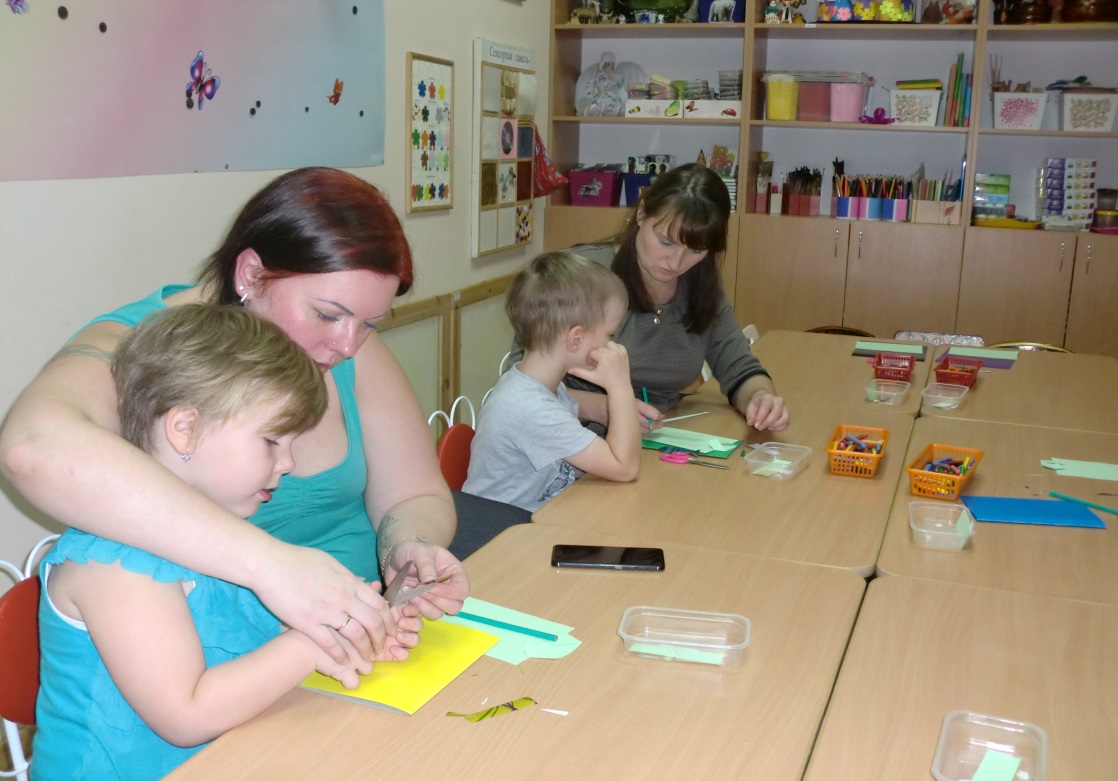 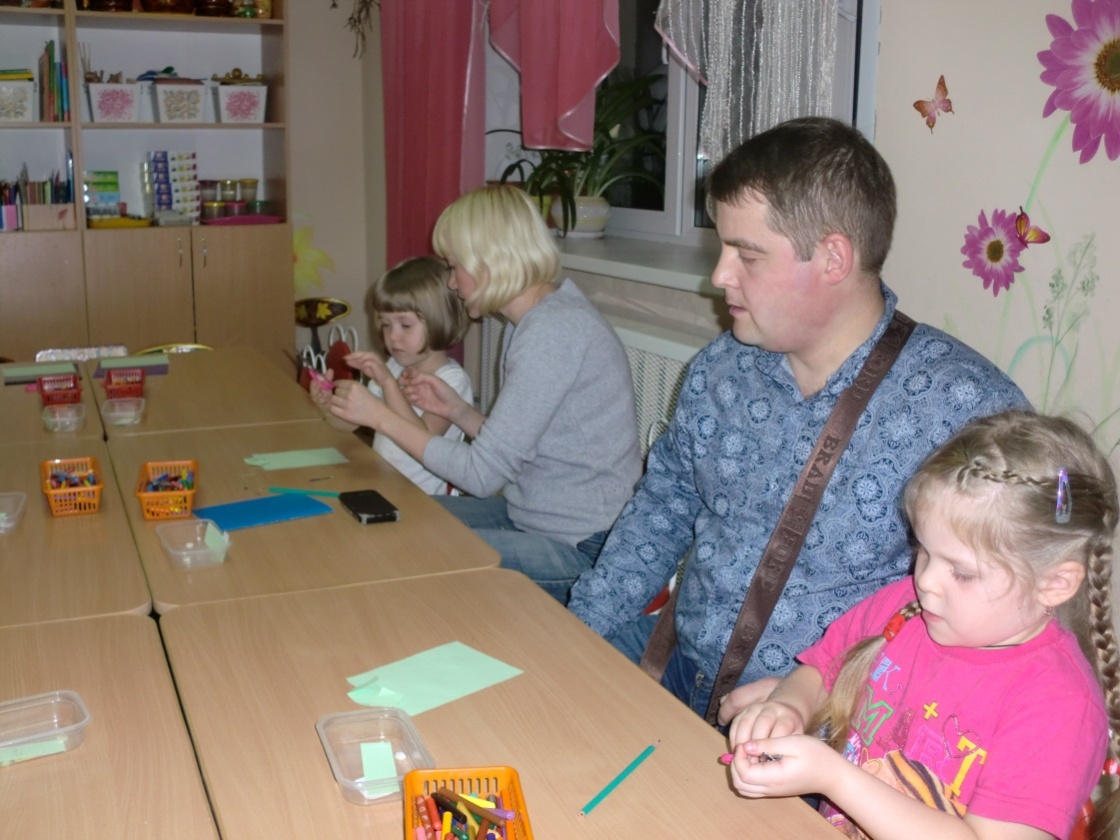 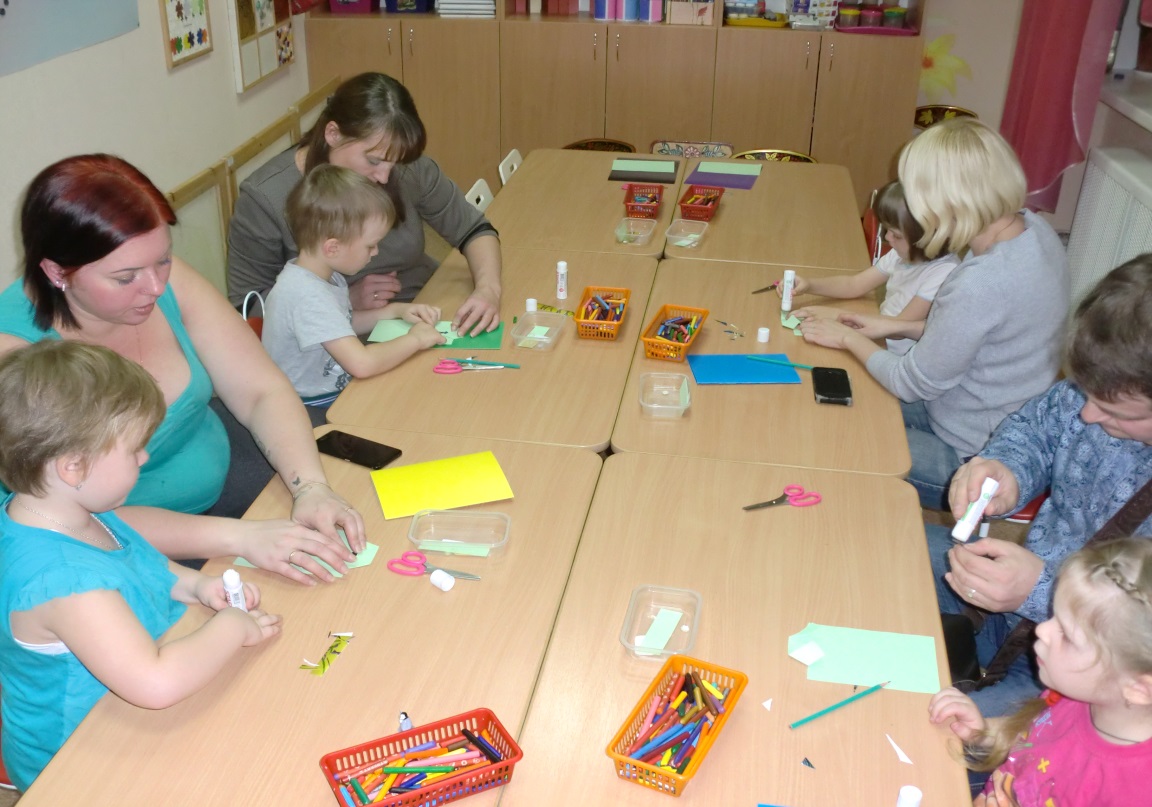 коллективная работа «открытка для группы к дню пап»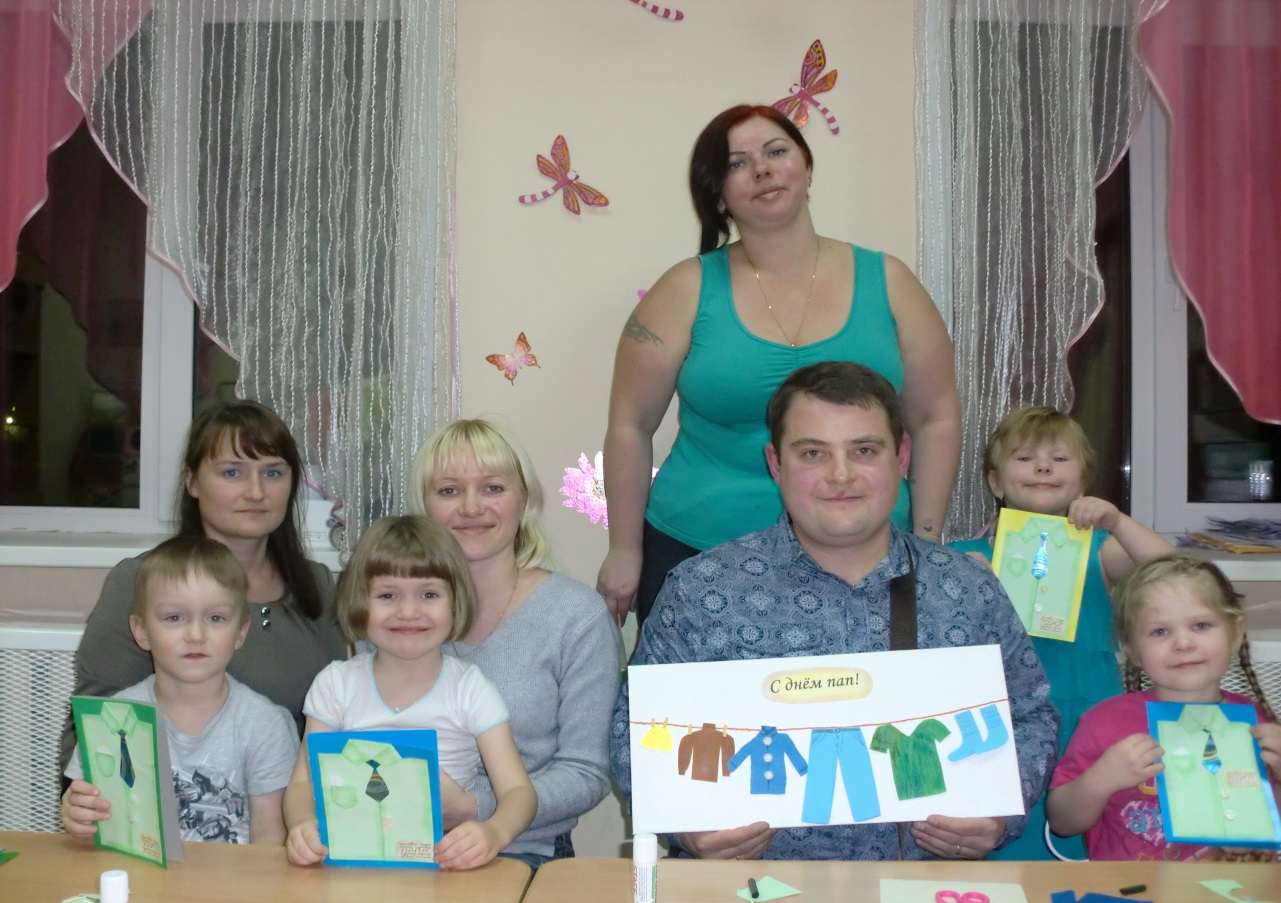 Вот что получилось!